 МУНИЦИПАЛЬНОЕ БЮДЖЕТНОЕ  ОБЩЕОБРАЗОВАТЕЛЬНОЕ УЧРЕЖДЕНИЕ МИТЬКОВСКАЯ  СРЕДНЯЯ ОБЩЕОБРАЗОВАТЕЛЬНАЯ ШКОЛАРабочая программа  по русскому языку для   1   класса на 2018/2019 учебный год                                                                      Учитель: Тарабанько Алла Ивановна Пояснительная запискаРабочая программа по русскому языку для  1 класса разработана  на основе  требований к результатам  освоения  основной образовательной программы начального общего образования МБОУ  Митьковской СОШ  с учётом программ, включённых в её структуру, и соответствует   учебному  плану, календарному  учебному  графику  и расписанию  учебных занятий     учреждения  на 2018-2019 учебный год.    При разработке и реализации рабочей  программы  используются   программы  и учебники:Канакина В.П., Горецкий В.Г., Дементьев М.Н, Стефаненко М.Н., Бойкина М.В. Русский язык.  1-4 классы. Сборник рабочих программ «Школа России» – М.: ПросвещениеКанакина В.П., Горецкий В.Г. Русский язык. Учебник для 1 класса начальной школы.  - М.: Просвещение    Программа  обеспечена  учебно-методическими  пособиями, экранно-звуковыми, электронными (цифровыми) образовательными  и  интернет – ресурсами в соответствии с перечнем   учебников и учебных   пособий   на 2018-2019 учебный год для реализации  основной образовательной  программы  начального   общего  образования МБОУ  Митьковской СОШ         В учебном плане учреждения на изучение русского языка в 1 классе  отводится 50 часов (5 часов в неделю 10 учебных недель после изучения курса «Обучение письму», в т.ч. 4 часа из обязательной части учебного плана и 1 час из части учебного плана, формируемой участниками образовательных отношений). В соответствии  с  календарным учебным графиком и в соответствии с расписанием (на 01.09.2018г)     изучить    содержание    программы 1 класса  планируется  за  45  часов, так как  4 часа совпали с праздничными днями 1.05.,2.05.03., 3.05.,9.05 и 10.05 2019года           Корректировка  Рабочей  программы  проведена  за  счёт  объединения  изучаемых  тем, что  отражено   в  тематическом планировании.  На____________________________ часов, т.к _______________________________________________________________________________________________________________________________На ____________________________ часов, т.к ______________________________________________________________________________________________________________________________   Планируемые результаты освоения учебного предмета «Русский язык»    в 1  классе(личностные, метапредметные и предметные результаты)Под личностными результатами, которые будут сформированы в процессе изучения  русского языка в 1 классе понимается система духовно-нравственных ценностей растущего человека:— понимание первоклассником своей новой социальной роли, роли ученика (я — ученик!); различие учебной деятельности и игровой деятельности (игры);
— положительное отношение к школе и учебной деятельности;
— первоначальные знания норм поведенческого и речевого этикета;
— осознание себя как части (члена) классного коллектива;
— отношения к русскому языку как к предмету изучения.— общего представления о русском языке как средстве общения между людьми;
— осознание себя  гражданином России.Метапредметные результаты:— ориентироваться:
в учебнике (на основании общего представления об учебнике как учебной книге);
в учебном материале каждого урока, в его структурных компонентах (постановка цели урока, упражнения, формулировки обобщений и правил);
в условных обозначениях и т.д.;
— понимать и сохранять цель урока и соответствующих ей учебных задач;
— использовать выделенные в учебнике ориентиры действия с учебным материалом (аналитические планы);
— проговаривать вслух как и в какой последовательности надо действовать, чтобы выполнить задание (решить поставленную учебную задачу);
— понимать (читать) и использовать модели, схемы при решении учебных задач;
— анализировать изучаемые факты языка (по вопросам к заданиям — аналитическим планам) и формулировать первоначальные обобщения относительно их признаков;
— сравнивать факты языка, находить в них общее и различное (предложение и словосочетание, предложение и слово и др.);
— устанавливать причинно-следственные связи (интонация и знаки препинания;
— сотрудничать при решении учебных задач (в выполнении цели урока) с учителем, одноклассниками (работа в паре, группе) — понимать существование различных точек зрения, договариваться, находить общее решение, соблюдать этические нормы общения;
— оценивать совместно с учителем, одноклассниками результаты учебной деятельности, принимать и вносить необходимые коррективы.В результате реализации  рабочей программы по русскому языку  создаются  условия для достижения  всеми  учащимися 1 класса    предметных  результатов на базовом уровне («учащиеся научатся») и  отдельными мотивированными и способными учащимися на  расширенном и углубленном уровне («учащиеся получат возможность научиться»), что  обеспечивается  проведением  комплексных  текущих (вводный и промежуточный контроль)  и итоговых работ (итоговый контроль) по текстам, в которые  включены задания  разного уровня  сложности, дифференциацией  заданий  на уроках. Достижению планируемых результатов по русскому языку  на  более высоком уровне   способствуют также  курс   внеурочной  деятельности  «Брянский край (Модуль «Азбука родного  края»).Развитие речи         учащиеся научатся:первичному умению оценивать правильность (уместность) выбора языковых и неязыковых средств устного общения не уроке, в школе, в быту, со знакомыми и незнакомыми, с людьми разного возраста;соблюдать в повседневной жизни нормы речевого этикета;слушать вопрос, понимать его, отвечать на поставленный вопрос;пересказывать сюжет известной сказки по данному рисунку;составлять текст из набора предложений;выбирать заголовок текста из ряда данных и самостоятельно озаглавливать текст.       учащиеся получат возможность научиться:различать устную и письменную речь;различать диалогическую речь;отличать текст от набора не связанных друг с другом предложений;анализировать текст с нарушенным порядком предложений и восстанавливать их последовательность в тексте;определять тему и главную мысль текста;соотносить заголовок и содержание текста; составлять текст по рисунку и опорным словам (после анализа содержания рисунка); составлять текст по его началу и по его концу;составлять небольшие монологические высказывания по результатам наблюдений за фактами и явлениями языка.                           Система языка
Фонетика, орфоэпия, графика	        учащиеся научатся:различать звуки речи;понимать различие между звуками и буквами;устанавливать последовательность звуков в слове и их число;различать гласные и согласные звуки, определять их в слове и правильно произносить;определять качественную характеристику гласного звука в слове: ударный или безударный;различать гласный звук [и] и согласный звук [й];различать согласные звуки: мягкие и твёрдые, глухие и звонкие, определять их в слове и правильно произносить;различать непарные твёрдые согласные [ж], [ш], [ц], непарные мягкие согласные [ч’], [щ’], находить их в слове, правильно произносить;устанавливать соотношение звукового и буквенного состава в словах типа стол, конь, ёлка;различать слово и слог; определять количество слогов в слове, делить слова на слоги;обозначать ударение в слове;правильно называть буквы в алфавитном порядке;различать звуки речи и буквы, которыми обозначаются звуки на письме;различать буквы, обозначающие гласные звуки, как показатели твёрдости-мягкости согласных звуков;определять функцию буквы «мягкий знак» (ь) как показателя мягкости предшествующего согласного звука.      учащиеся получат возможность научиться:наблюдать над образованием звуков речи;определять функцию букв е, ё , ю, я в слове;обозначать на письме звук [й’];располагать заданные слова в алфавитном порядке;устанавливать соотношение звукового и буквенного состава в словах типа коньки, утюг, яма, ель;находить случаи расхождения звукового и буквенного состава слов при орфоэпическом проговаривании (вода, стриж, день, жить и др.);произносить звуки и сочетания звуков в соответствии с нормами литературного языка (круг слов определён «Орфоэпическим словарём» в учебнике).Лексика       учащиеся научатся:различать слово и предложение, слово и слог, слово и набор буквосочетаний (книга — агник);различать предмет (признак, действие) и слово, называющее этот предмет;определять количество слов в предложении, вычленять слова из предложения;классифицировать и объединять некоторые слова по значению (люди, животные, растения, инструменты и др.);определять группу «вежливых» слов (слова-прощания, слова-приветствия, слова-извинения, слова-благодарения);определять значение слова или уточнять с помощью «Толкового словаря» учебника.       учащиеся получат возможность научиться:осознавать слово как единство звучания и значения;определять значение слова или уточнять с помощью «Толкового словаря» учебника;на практическом уровне различать многозначные слова (простые случаи), слова, близкие и противоположные по значению;подбирать слова, близкие и противоположные по значению при решении учебных задач;на практическом уровне различать слова-названия предметов, названия признаков предметов, названия действий предметов.                                                                                                                        
                                                                            Морфология
              учащиеся  получат возможность научиться:различать слова, обозначающие предметы (признаки предметов, действия предметов);соотносить слова-названия предметов и вопрос, на который отвечают эти слова;соотносить слова-названия действий предметов и вопрос, на который отвечают эти слова;соотносить слова-названия признаков предметов и вопрос, на который отвечают эти слова;различать названия предметов, отвечающие на вопросы к т о? ч т о?
                                                              Синтаксис       учащиеся  научатся:различать текст и предложение, предложение и слова, не составляющие предложения;выделять предложения из речи;соблюдать в устной речи интонацию конца предложения;определять границы предложения в деформированном тексте (из 2—3 предложений), выбирать знак для конца каждого предложения;соотносить схемы предложений и предложения, соответствующие этим схемам;составлять предложения из слов (в том числе из слов, данных не в начальной форме);составлять предложения по схеме, рисунку, на заданную тему (например, на тему «Весна»);писать предложения под диктовку, а также составлять их схемы.              учащиеся  получат возможность научиться:определять существенные признаки предложения: законченность мысли и интонацию конца предложения;устанавливать связь слов в предложении;сравнивать предложения по цели высказывания и по интонации (без терминов) с опорой на содержание (цель высказывания), на интонацию, (мелодику, логическое ударение), порядок слов, знаки конца предложения.Орфография и пунктуация             учащиеся научатся:применять изученные правила правописания: раздельное написание слов в предложении; написание гласных и, а, у после шипящих согласных ж, ш, ч ,щ (в положении под ударением); отсутствие мягкого знака после шипящих в буквосочетаниях чк, чн, чт; перенос слов; прописная буква в начале предложения, в именах собственных; непроверяемые гласные и согласные в корне слова (перечень слов дан в учебнике); знаки препинания конца предложения ( . ? !);безошибочно списывать текст с доски и учебника;писать под диктовку тексты в соответствии с изученными правилами.             учащиеся  получат возможность научиться:определять случаи расхождения звукового и буквенного состава слов;писать двусложные слова с безударным гласным звуком в двусложных словах (простейшие случаи, слова типа вода, трава, зима, стрела);писать слова с парным по глухости-звонкости согласным звуком на конце слова (простейшие случаи, слова типа глаз, дуб);применять орфографическое чтение (проговаривание) при письме под диктовку и при списывании;пользоваться «Орфографическим словарём» в учебнике как средством самоконтроля.Содержание учебного предметаМатериал курса «русский язык» представлен содержательными линиями:основы лингвистических знаний: фонетика и орфоэпия, графика, состав слова (морфемика), грамматика (морфология и синтаксис);орфография и пунктуация;развитие речи.                                                                  Знакомство с учебником. Язык и речь, их значение в жизни людей. Виды речи (общее представление). Речь устная и речь письменная (общее представление). Русский язык – родной язык русского народа. Текст (общее представление). Смысловая связь предложений в тексте. Заголовок текста. Предложение как группа слов, выражающая законченную мысль. Выделение предложения из речи. Установление связи слов в предложении.Диалог. Знаки препинания в конце предложения (точка, вопросительный, восклицательный знаки) Слово. Роль слов в речи. Слова-названия предметов и явлений, слова-названия признаков предметов, слова-названия действий предметов. Слова однозначные и многозначные (общее представление). Слова близкие и противоположные по значению. Слово и слог. Слог как минимальная произносительная единица (общее представление). Деление слов на слоги. Перенос слов. Правила переноса слов.Ударение (общее представление). Способы выделения ударения. Слогообразующая роль ударения. Зависимость значения слова от ударения. Слогоударные модели слов. Произношение звуков и сочетаний звуков в соответствии с нормами современного русского литературного языка. Знакомство с орфоэпическим словарём.Звуки и буквы. Смыслоразличительная роль звуков и букв в слове. Условные звуковые обозначения слов. Русский алфавит, или Азбука. Значение алфавита. Знание алфавита: правильное называние букв, их последовательность. Использование алфавита при работе со словарями.Гласные звуки. Буквы, обозначающие гласные звуки. Смыслоразличительная роль гласных звуков и букв, обозначающих гласные звуки. Буквы е, ё, ю, я и их функции в слове. Слова с буквой э.Ударные и безударные гласные звуки. Произношение ударного гласного звука в слове и его обозначение буквой на письме. Произношение безударного гласного звука в слове и его обозначение буквой на письме. Особенности проверочных и проверяемых слов. Обозначение буквой безударного гласного звука в двусложных словах. Способы проверки написания буквы, обозначающей безударный гласный звук (изменение формы слова). Работа с орфографическим словарём.Согласные звуки. Буквы, обозначающие согласные звуки. Смыслоразличительная роль согласных звуков и букв, обозначающих согласные звуки. Слова с удвоенными согласными. Слова со звуком [й'] и буквой «и краткое».  Твёрдые и мягкие согласные звуки. Согласные парные и непарные по твёрдости-мягкости. Буквы для обозначения твёрдых и мягких согласных звуков. Обозначение мягкости согласных звуков на письме буквами и, е, ё, ю, я, ь. Мягкий знак как показатель мягкости согласного звука. Использование на письме мягкого знака как показателя мягкости предшествующего согласного звука в конце слова и в середине слова перед согласным. Звонкие и глухие согласные звуки на конце слова. Произношение парного по глухости-звонкости согласного звука на конце слова и его обозначение буквой на письме. Правило обозначения буквой парного по глухости-звонкости согласного звука на конце слова в двусложных словах. Особенности проверяемых и проверочных слов.  Способы проверки написания буквы, обозначающей парный по глухости-звонкости согласный звук (изменение формы слова).Шипящие согласные звуки. Буквы шипящих согласных звуков: непарных твёрдых ш, ж; непарных мягких ч, щ.  Буквосочетания ЧК, ЧН,ЧТ.  Буквосочетания ЖИ-ШИ, ЧА-ЩА, ЧУ-ЩУ.Заглавная буква в словах. Заглавная буква в именах, фамилиях, отчествах, кличках животных, географических названиях (общее представление).       Развитие речи. Составление текста по рисунку и опорным словам. Наблюдение над словом как средством создания словесно-художественного образа. Развитие творческого воображения через создание сравнительных образов. Коллективное составление содержания основной части сказки. Наблюдение над изобразительными возможностями языка. Составление развёрнутого ответа на вопрос. Восстановление текста с нарушенным порядком предложений. Работа с  текстом (определение темы и главной мысли, подбор заголовка, выбор предложений, которыми можно  подписать рисунки). Воспроизведение по памяти содержания русской народной сказки.       Слова с непроверяемым написанием: язык, русский язык, ворона, воробей, пенал, карандаш, лисица (лисичка), сорока, собака,  пальто, весело, хорошо, учитель, ученик, ученица, деревня, заяц, петух, корова, молоко, класс, классный, дежурный, ребята, тетрадь, медведь, работа (работать),машина.Тематический план              Тематическое  планирование  уроков  русского языка  в  1 классе   Рассмотрено  на  заседании ШМО28.08.2018 г., протокол №1______________________ СогласованоЗам.директора по УВР                   _____/ Нацаренус Н.А./  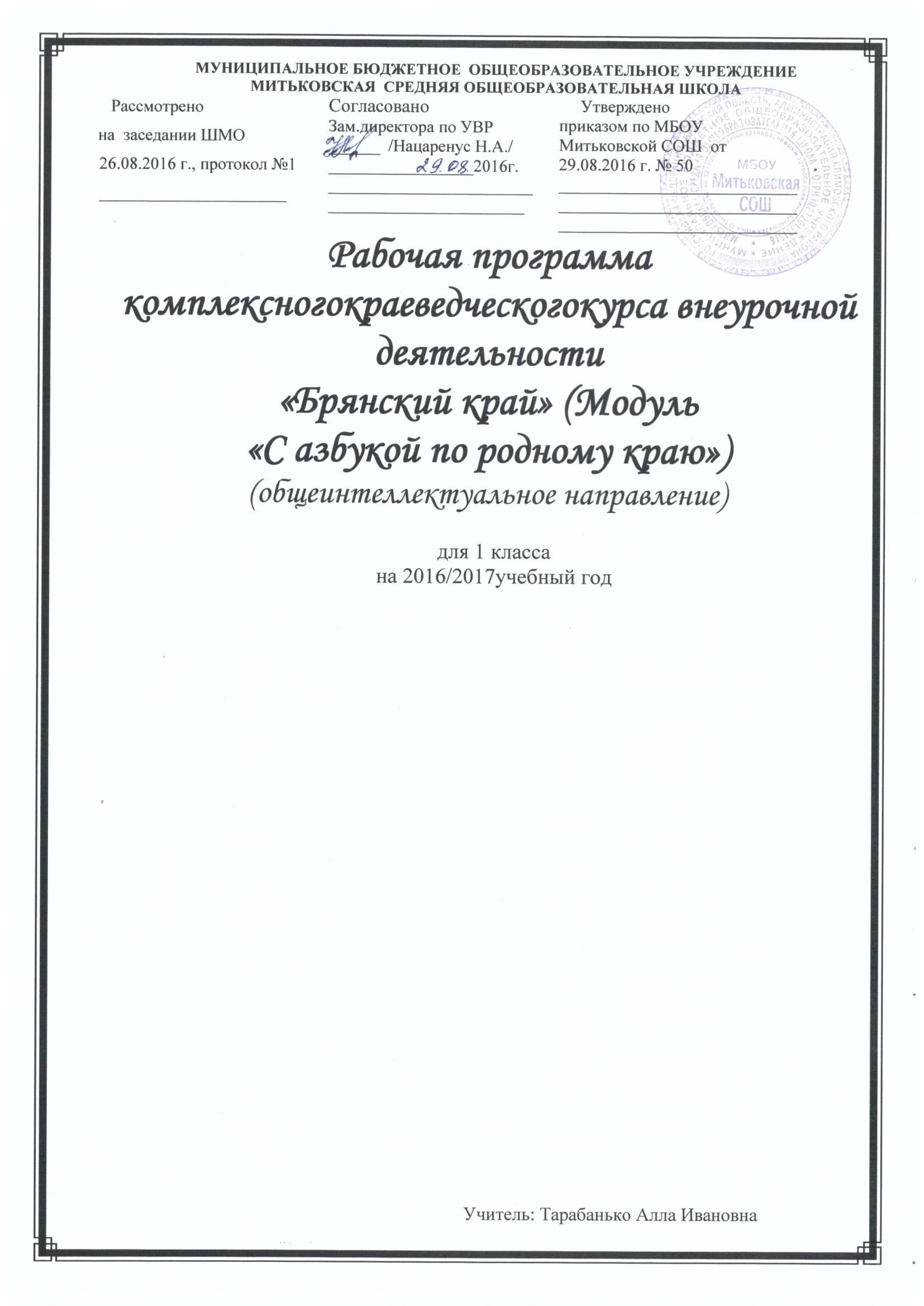  29.08.2018г. ________________________     Утверждено приказом по МБОУ Митьковской СОШ  от 30.08.2018 г. №46____________________________________________________________________________________№/п\пНазвание разделаКоличество часов1.Наша речь       2ч.2.Текст, предложение, диалог.      3ч.3.Слова, слова, слова…       4ч.4.Слово и слог. Ударение.       6ч.5.Звуки и буквы.      34ч.6. Повторение.      1ч Всего:                                                                                                            50ч. Всего:                                                                                                            50ч. Всего:                                                                                                            50ч. № п/п      Дата      ДатаНазвание раздела.         Тема урокаПримечания № п/пПланфактНазвание раздела.         Тема урокаПримечанияНаша речь    (2ч)Наша речь    (2ч)Наша речь    (2ч)Наша речь    (2ч)Наша речь    (2ч)111.03Знакомство с учебником «Русский язык». Наша речь, её значение в жизни людей.       Высказываются о значении языка и речи в жизни людей. 212.03Язык и речь. Устная и письменная речь. Русский язык - родной язык русского народа.Осознают русский язык как великое национальное достояние русского народа.Текст, предложение, диалог    (3ч)Текст, предложение, диалог    (3ч)Текст, предложение, диалог    (3ч)Текст, предложение, диалог    (3ч)Текст, предложение, диалог    (3ч)313.03Текст и предложение. Смысловая связь предложений в тексте. Заголовок текстаЗнакомятся с текстом как единицей речи. Различают текст и предложение. Выделяют предложения из текста. Наблюдают над связью предложений в тексте. Составляют из слов предложения. Находят информацию в учебнике.414.03Предложение. Связь слов в предложении. Оформление предложе-ний в устной и письмен-ной речи.Знакомятся с предложением. Отличают предложения от группы слов. Выделяют предложения из речи. 515.03Диалог. Оформление предложений в диалоги-ческой речи. Знаки пре-пинания конца предло-жения.Знакомятся с диалогической речью. Выделяют диалог в тексте. Наблюдают над оформлением предложений в диалогической речи. Выразительно читают диалог по ролям.. Слова, слова, слова…  (4ч)Слова, слова, слова…  (4ч)Слова, слова, слова…  (4ч)Слова, слова, слова…  (4ч)Слова, слова, слова…  (4ч)618.03 Слово как единица языка и речи. Роль слов в речи. Р.р.Составление текста по рисунку  и опорным словам.     Диагностика  уровня достижения планируемых   метапредметных результатов обучения по русскому языку   в рамках комплексной работы по тексту. Промежуточный контроль (метапредметные результаты)719.03 Промежуточная   комплексная диагностическая работа  по тексту  «Пуговица»     Определяют количество слов в предложении, вычленяют слова из предложения. Определяют роль слов в нашей речи. Распознают слова, которые можно объединять одной темой. Различают предмет (действие, признак) и слово называющее предмет (признак предмета, действие предмета).8 20.03Слова-названия предме-тов,  явлений, признаков и действий предметов. Тематические группы слов. Вежливые слова.Ставят вопросы к словам. Работают с иллюстрацией. Классифицируют и объединяют слова по значению(люди, животные, растения) в тематические группы. Ставят к этим словам вопросы кто? и что? Различают вежливые слова и используют  их в речи.921.03Однозначные и много-значные слова .Слова близкие и противопо-ложные по значению. Словари русского языкаНаблюдают  за употреблением однозначных и многозначных слов, а также слов близких и противоположных по значению. Работают со словарями учебника. Находят в них нужную информацию. Работают с рубрикой «Страничка для любознательных». Слово и слог. Ударение     (6ч)Слово и слог. Ударение     (6ч)Слово и слог. Ударение     (6ч)Слово и слог. Ударение     (6ч)Слово и слог. Ударение     (6ч)1022.03Слог как минимальная произносительная единица. Деление слов на слогиРазличают слова и слоги. Наблюдают над слоговой структурой различных слов .Находят новые способы определения слогов в слове. Подбирают примеры слов с заданным количеством слогов. 111.04Слово и слог. Выделение слогов  в слове. Анализ слоговых моделей словВыделяют слоги в словах разными способами. Составляют слова из слогов. Анализируют слоговые модели слов. Сопоставляют их по количеству слогов и находят слова по данным моделям. Пишут грамотно словарные слова. 122.04Правила переноса словЗнакомятся с с переносом слов с одной строки на другую. Определяют способы переноса слов в трех-сложных словах. Определяют путем наблюдения способы  переноса слов с одной строки на другую(ва-силёк, васи-лёк). Переносят слова по слогам1303.04Правила переноса слов. Упражнение в переносе словЗнакомятся с правилами переноса слов. Сравнивают слова по возможности переноса слов с одной строки  на другую(крот, улей, зима). Переносят слова по слогам. Понимают читаемый текст. Находят в тексте сравнения.1404.04Ударение. Способы вы-деления  ударения. Гра-фическое обозначение ударения. Ударные и безударные слоги. Наблюдают над ролью словесного ударения в слове, осознают его значимость в речи. Определяют уда-рение в слове, находят наиболее рациональные спо-собы определения ударения в слове. Различают ударные и безударные слоги. Знакомятся с орфоэпи-ческим словарем. Находят в нём информацию по заданию учителя.1505.04Ударение. Словооб-разующая роль ударения Р.р. Коллективное  сос-тавление  текста – сказки  Наблюдают за  изменением  значения слова в зависимости от ударения(за'мок и замо'к). Составляют текст-сказку по её данному началу, заключительной части и рисункам к сказке. Звуки и буквы       (34ч)Звуки и буквы       (34ч)Звуки и буквы       (34ч)Звуки и буквы       (34ч)Звуки и буквы       (34ч)1608.04Звуки и буквы. Смысло-различительная  роль звуков и букв в словеРазличают звуки и буквы. Наблюдают над образованием звуков речи на основе проведения  лингвистического опыта.  Распознают условные обозначения звуков речи. 1709.04Звуки и буквы. Условные обозначения звуковРаботают с рубрикой «Страничка для любознательных»: знакомятся с принятыми в русском языке обозначениями звуков. Учатся понимать условные обозначения звуков. Сопоставляют звуковое и буквенное обозначение слова. Различают звуки в слове. 1810.04Русский  алфавит, или азбука. Значение алфа-витаВысказываются о значимости изучения алфавита.Правильно называют буквы в алфавитном порядке.Работают с памяткой«Алфавит» в учебнике. Запо-минают последовательность букв в алфавите. 1911.04Алфавит. Использование алфавита при работе со словарямиПонимают значение алфавита и применяют полученные знания при пользовании словарями. Осуществляют сотрудничество в парах при выполнении учебных задач. Располагают  заданные слова в алфавитном порядке. 2012.04Гласные звуки. Буквы, обозначающие  гласные звуки. Смыслоразличи-тельная  роль гласных звуков и букв, обозначающих гласные звукиРазличают в слове  гласные звуки по их признакам. Развивают речевой слух: слышат и правильно произносят  гласные звуки. Работают с форзацами учебника «Чудо-городок звуков»,«Чудо-городок букв» и памяткой 3 в учебнике. Анализируют слова с целью выделения в них гласных звуков2115.04Буквы  е,ё,я,ю  и их функции в словеОпределяют значение букв  е,ё,я,ю в слове. Соотносят количество звуков и букв  в таких словах, как  клён, ёлка, мяч, маяк.2216.04Слова с буквой эР.р. Составление развернутого ответа на вопрос  Различают звук [э] и обозначают его на письме буквой э или е. Наблюдают над способами пополнения словарного запаса русского языка заимствованными словами. Объясняют причины расхождения количества звуков и букв в слове. Составляют  развернутый ответ на вопрос  по содержанию сказки  Г.Х. Андерсена «Дюймовочка»2317.04Ударные и безударные гласные звукиОпределяют качественную характеристику гласного звука: ударный или безударный. Знакомятся с памяткой 2 «Как определять ударный и безударный гласный звук в слове». Используют приём  планирования  учебных действий: определяют с опорой на заданный алгоритм  безударный и ударный гласные звуки в слове. Находят в двусложных словах букву безударного гласного звука, написание  которой надо проверить2418.04Обозначение гласных звуков буквами в удар-ных и безударных сло-гах. Особенности прове-рочных и проверяемых словПонимают значение терминов проверочное и прове-ряемое слово. Обучаются одному из способов проверки написания букв безударного гласного звука путем изменения формы слова(слоны-слон). Пишут двусложные слова с безударными гласными и проверяют их написание2519.04Обозначение гласных звуков буквами в ударных и безударных слогахНаходят в двусложных словах букву безударного гласного звука, написание которой надо проверять. Проговаривают вслух последовательность действий при подборе проверочного слова для слов с безударным гласным звуком. Сравнивают написание буквы в проверочном и проверяемом слове.2622.04Написание слов с не-проверяемой буквой безударного гласного звукаПишут двусложные слова с безударными гласными и объясняют их написание. Запоминают написание непроверяемой буквы безударного гласного звука в словах, предусмотренных программой1 класса. Определяют трудности при обосновании написании слова и объяснять их причины. Знакомятся и работают с орфографическим словарём учебника, находят в нём информацию о правописании слова. 2723.04Проверочный диктант по теме «Ударные  и безударные  гласные звуки»Проверяют  умение подбирать проверочные слова к словам с проверяемой безударной гласной; умение писать грамотно словарные слова Итоговый контроль (предметные результаты)2824.04Буквы, обозначающие согласные звукиРазличают в слове согласные звуки по их признакам. Определяют согласный звук в слове и вне слова. Различают согласные звуки и буквы, обозначающие согласные звуки. Пишут грамотно словарные слова.2925.04Удвоенные  согласные. Перенос слов с удвоен-ными согласнымиРазличают в слове согласные звуки по их признакам.Выделяют в словах согласные звуки и правильно их произносят. Наблюдают над написанием и произно-шением слов с удвоенными согласными; определяют способ переноса слов вида: ван-на, кас-са3026.04Буквы й и и. Звуки[й] и [и].Перенос слов с буквой йРазличают согласный звук[й']и гласный звук[и]. Со-ставляют слова из слогов, в одном из которых есть звук [й'].Определяют путем наблюдения способы пе-реноса слов с буквой й3129.04Согласные парные и непарные по твердости − мягкости. Буквы для обозначения твердых и мягких согласных звуковРазличают в слове и вне слова мягкие и твёрдые, парные и непарные согласные звуки. Работают с графической информацией, анализируют таблицу, получают новые сведения о согласных звуках. Наблюдают над смыслоразличительной ролью твердых и мягких согласных звуков. 3230.04Твердые и мягкие со-гласные звуки и их обо-значение на письме бук-вамиДифференируют твердые и мягкие согласные звуки, объясняют, как обозначена на письме их мягкость. Работают с графической информацией, анализируют таблицу. 336.05Твердые и мягкие согласные звуки и их обозначение на письме буквамиОпределяют «работу» букв  е,ё,ю, я, и, ь после со-гласных в слове. Классифицируют слова по той роли, которую  в них выполняют буквы  е,ё.я. ю, и,ь. Пишут и обосновывают правописание слов с изучен-ными орфограммами3407.05Буква «ь» как показатель мягкости согласного звукаОпределяют роль буквы «мягкий знак» (ь) в словах (уголь, угольки). Соотносят количество звуков и букв в словах типа (шесть-шест).Объясняют причины расхождения звуков и букв в этих словах. Учатся обозначать мягкость согласного звука мягким знаком (ь) в конце слова и в седине слова перед согласным (день, коньки)3508.05Обозначение мягкости согласного звука на конце слова и в середине слова буквой «ь». Перенос слов с буквой «ь»«Читают», составляют звуковые модели слов с буквой«мягкий знак»( ь) типа [гус'],[п'ат'], преобразовывают их в буквенные. Пишут слова с мягким знаком (ь) и объясняют их написание. Определяют путем наблюдений способы переноса слов  с мягким знаком в середине слова (паль-цы, паль-то). Понимают содержание  читаемого текста, обсуждают его тему и главную мысль.3613.05Правописание слов с мягким знаком (ь)Р.р. Восстановление текста  с нарушенным порядком  предложенийНаходят в тексте слова с мягким знаком(ь), определяют его роль в слове. Понимают смысловое содержание текста и слов в тексте. Учатся восстанавливать текст с нарушенным порядком предложений: определять последовательность повествования с опорой на рисунок, составляют текст из предложений3714.05Особенности глухих и звонких согласных зву-ковНаблюдают над особенностями глухих и звонких согласных звуков. Наблюдают над смыслоразличительной ролью звонких и глухих согласных звуков. Различают звонкие и глухие согласные звуки и буквы, которыми обозначаются эти звуки3814.05Парные звонкие и глухие согласные звуки. Непарные по звонкости и глухости согласные звукиПроводят лингвистический опыт с целью выделения в языке парных по глухости-звонкости согласных звуков. Наблюдают над произнесением парного согласного звука на конце слова(глаз, алмаз)3915.05Наблюдение над обозначением  парных по глухости и звонкости согласных звуков буквами на конце слова Определяют на слух парный по глухости−звонкости согласный звук на конце слова. Соотносят  произно-шение и написание парного звонкого согласного звука на конце слова. Сравнивают написание проверяемой буквы в проверяемом слове и этой же буквы в проверочном слове4016.05Способы проверки написания буквы, обозначающей парный по глухости −звонкости согласный звук Находят в двусложных словах букву парного согласного звука, написание которой надо проверять.Обучаются одному из способов проверки написания буквы парного согласного звука на конце слова путём изменения формы слова. Проговаривают вслух последовательность  действий при подборе проверочного слова для слов с парным согласным звуком на конце слова. Писать слова с парными согласными на конце слова, объяснять их правописание.4117.05Правописание  слов  с парным по глухости-звонкости согласным звуком  на конце словаР.р.Работа  с  текстомПишут двусложные слова с парным по глухости-звонкости  согласным звуком  на конце слова, объясняют их правописание. Определяют тему и главную мысль текста, подбирают заголовок, соотносят текст и рисунки, выбирают и записывают предложения, которыми можно подписать рисунки.4220.05Шипящие согласные звуки. Непарные твердые     ( ш, ж ) и непарные  мягкие( ч, щ) шипящие звукиПроект «Скороговорки»Различают шипящие согласные звуки в слове и вне слова. Дифференцируют непарные мягкие и непарные твердые шипящие звуки. Правильно произносят шипящие согласные звуки.  Создают совместно со сверстниками и взрослыми (родными и др.) собственный информационный объект. Составляют сборник «Весёлые скороговорки».  4321.05Слова с  буквосочетания-ми  чк, чн, чт. Правило правописания сочетаний чк, чн, чтНаходят  в словах буквосочетания чк, чн, чт.Подби-рают  примеры слов с такими сочетаниями. Наблю-дают над правописанием буквосочетаний чк, чн, чт; запоминают правило написания этих буквосочетаний. Пишут слова с буквосочетаниями чк, чн, чт4422.05Буквосочетания  жи-ши,ча-ща, чу-щу. Правило правописания сочетаний  жи-ши,ча-ща, чу-щуНаходят в словах сочетания жи-ши, ча-ща, чу-щу.Подбирают примеры слов с такими сочетаниями. Применяют правило при написании слов с данными буквосочетаниями.4523.05Правописание слов с буквосочетаниями жи-ши. Р.р.  Воспроизведение по памяти содержания сказкиНаходят в словах буквосочетания жи-ши, соотно-сят произношение гласного звука в буквосочетаниях жи-ши с его обозначением на письме буквой и. Пишут слова в соответствии с изученными правила-ми  письма. Восстанавливают деформированные строки в тексте.4623.05Правописание слов с буквосочетаниями ча-ща, чу-щу. Находят в словах буквосочетания ча-ща чу-щу, подбирают примеры слов с такими сочетаниями. Распространяют предложения другими словами, составляют из  частей предложения скороговорки. Пишут слова с сочетаниями ча-ща чу-щу4724.05Заглавная буква (общее представление). Заглавная буква в име-нах, отчествах, фамили-ях людейАнализируют таблицу с целью поиска сведений об именах собственных. Находят информацию о названии своего города или поселка (в процессе беседы со взрослыми).Пишут имена собственные с заглавной буквы, объясняют  их написание. Понимают значение слов: имя, отчество, фамилия.48 24.05Заглавная буква, в географических названиях.Осознают правила вежливого обращения к собесед-нику. Составляют рассказ о своей малой родине по вопросам учителя, а  также на тему из поговорок. Применяют правила написания  заглавной буквы49 24.05Заглавная  буква в клич-ках животных. Проект «Сказочная страничка» Различают слова-названия животных и клички животных. Знакомятся с правилом написания заглавной буквы в кличках животных. Сопоставляют правописание слов типа: Орёл (город) и орёл (птица). Применяют правило написания заглавной буквы. Оценивают результаты своей деятельности.Создают проект -  собственную иллюстративную и текстовую информацию о любимой сказке(в названиях сказок  находят изученные правила письма) Итоговый контроль (метапредметные результаты)Повторение             (1 ч.)Повторение             (1 ч.)Повторение             (1 ч.)Повторение             (1 ч.)Повторение             (1 ч.)5025.05Повторение изученного   по теме: «Звуки и буквы»Рубрика «Проверь себя», Стр.133